T.C.PAZAR KAYMAKAMLIĞIMAHPERİ HATUN  ANAOKULU MÜDÜRLÜĞÜ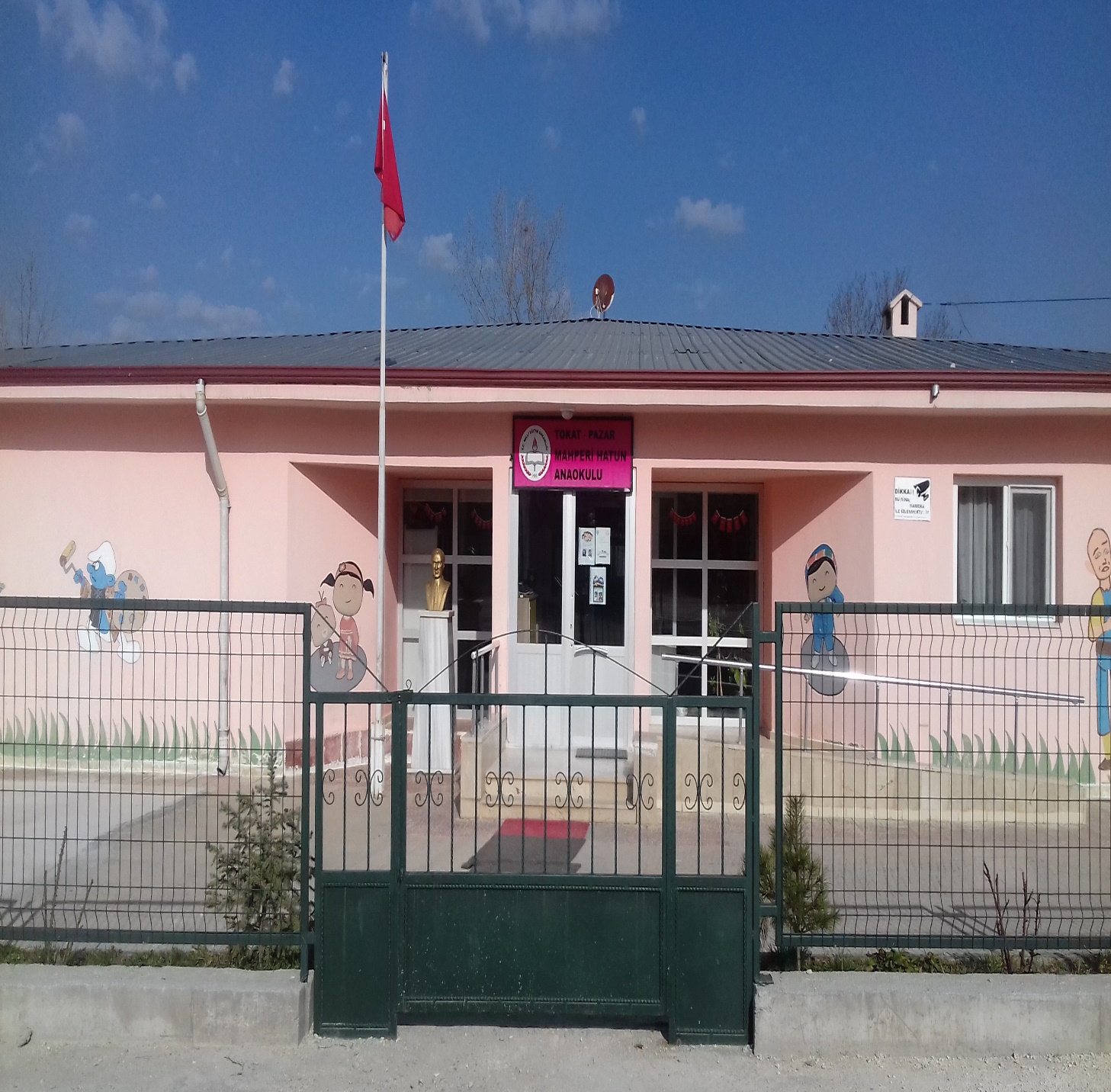 2019-2023 STRATEJİK PLANI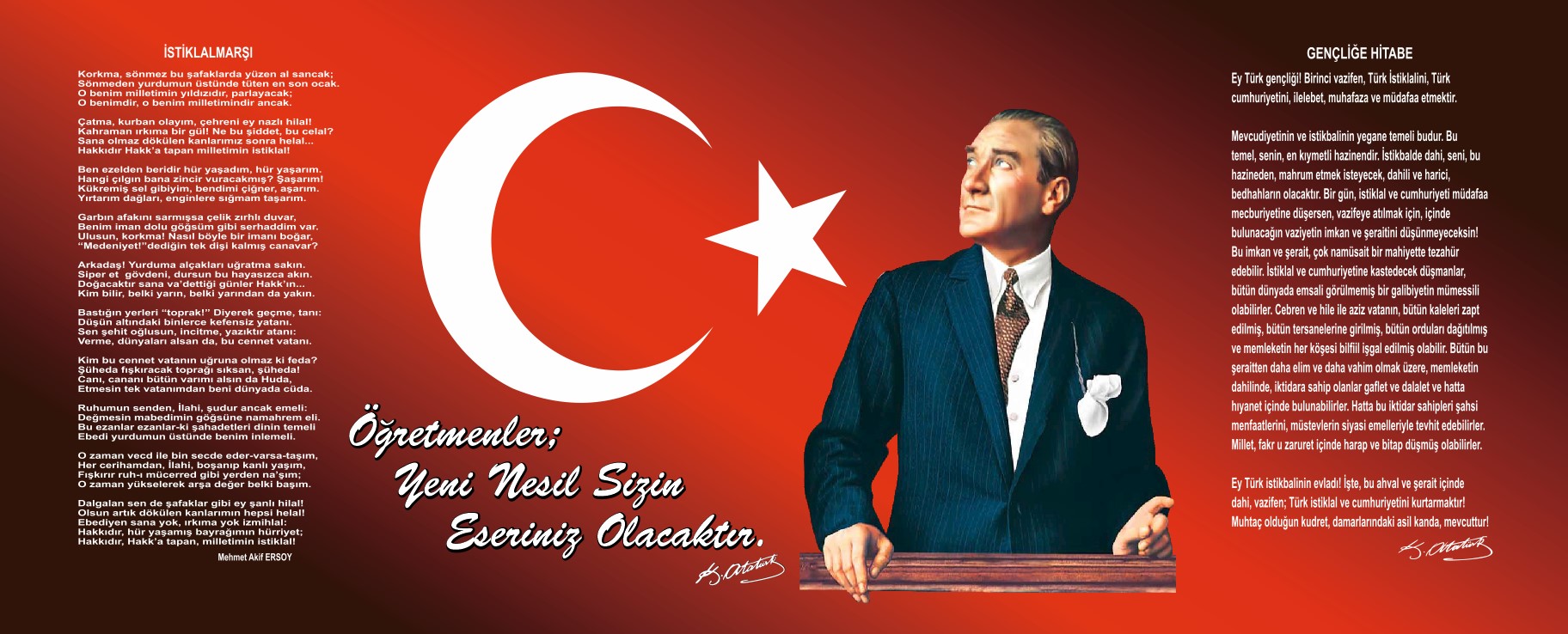 Sunuş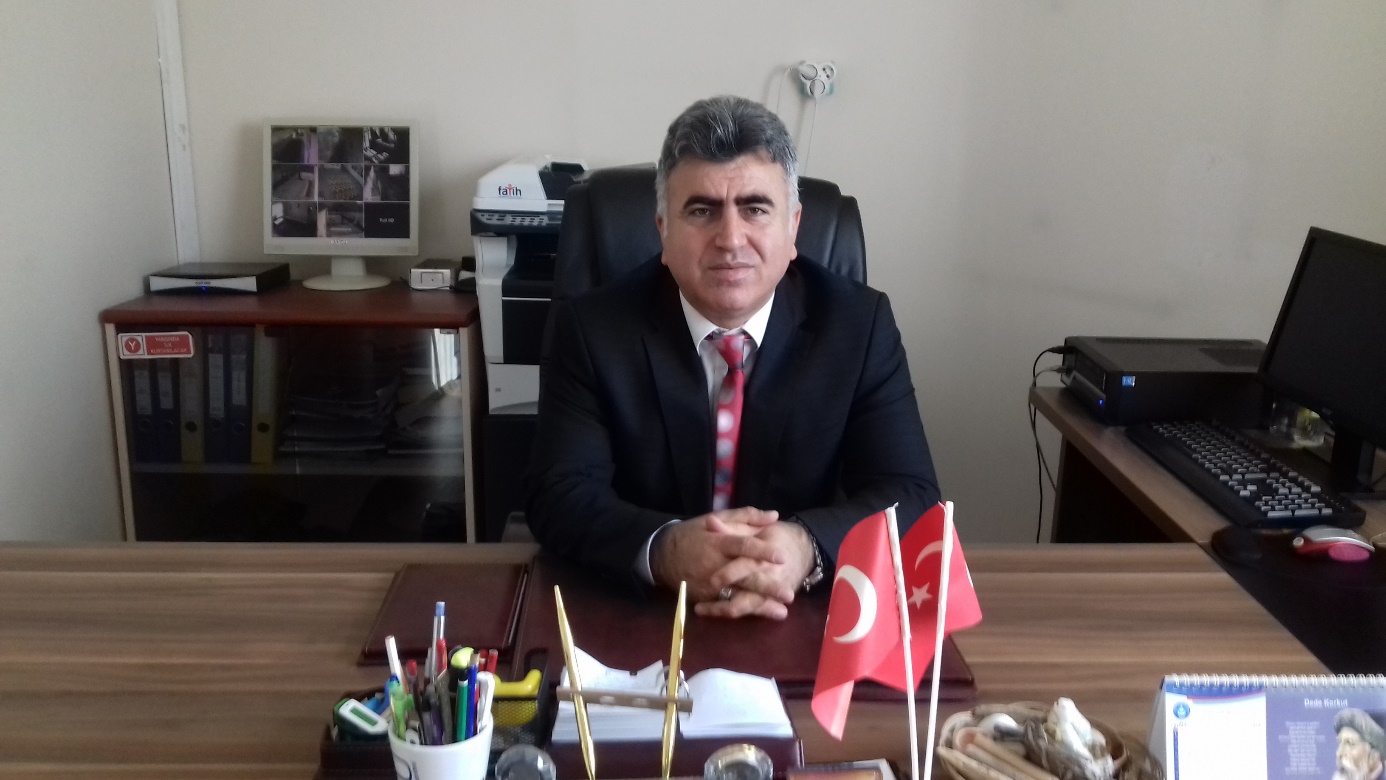 Güçlü ekonomi ve sosyal yapısı, güçlü bir ülke olmanın ve tüm değişikliklerde dimdik ayakta durabilmenin kaçınılmazlığı oldukça büyük önem taşımaktadır. Gelişen ve sürekliliği izlenebilen, bilgi ve planlama temellerine dayanan güçlü bir yaşam standardı ve ekonomik yapı; stratejik amaçlar, hedefler ve planlanmış zaman diliminde gerçekleşecek uygulama faaliyetleri  (STRATEJİK PLAN)’la oluşabilmektedir.      	Pazar Mahperi Hatun Anaokulu Müdürlüğü olarak en büyük amacımız, çocuklarımıza sadece iyi bir bakım sağlamak değil,  girdikleri her türlü ortamda çevresindekilere ışık tutan, hayata hazır, hayatı aydınlatan, bizleri daha da ileriye götürecek bireyler yetiştirmektir. İdare ve öğretmen kadrosuyla bizler kendine güvenen, kendini her ortamda rahatça ifade edebilen, yaratıcı, sevgi, saygı, iş birliği, sorumluluk, hoşgörü, yardımlaşma, dayanışma ve paylaşma gibi davranışları kazanmış, hayal güçlerini, yaratıcı ve eleştirel düşünme becerilerini, iletişim kurma ve duygularını anlatabilen çağa ayak uydurmuş, yeniliklere açık, Türkiye Cumhuriyetini daha da yükseltecek bireyler yetiştirmeyi ilke edinmiş bulunmaktayız.Pazar Mahperi Hatun Anaokulu Müdürlüğü Stratejik Planı (2019-2023)’nında belirtilen amaç ve hedeflere ulaşmamızın Okulumuzun gelişme ve kurumsallaşma süreçlerine önemli katkılar sağlayacağına inanmaktayız.                                                        Sezai ÖĞREDEN                                                                                                                Okul MüdürüOkul MüdGeçmişten günümüze gelirken var olan yaratıcılığın getirdiği teknolojik ve sosyal anlamda gelişmişliğin ulaştığı hız, artık kaçınılmazları da önümüze sererek kendini göstermektedir. Güçlü ekonomik ve sosyal yapı, güçlü bir ülke olmanın ve tüm değişikliklerde dimdik ayakta durabilmenin kaçınılmazlığı da oldukça büyük önem taşımaktadır. Gelişen ve sürekliliği izlenebilen, bilgi ve planlama temellerine dayanan güçlü bir yaşam standardı ve ekonomik yapı; stratejik amaçlar, hedefler ve planlanmış zaman diliminde gerçekleşecek uygulama faaliyetleri ile (STRATEJİK PLAN) oluşabilmektedir. 	       Okulumuz misyon, vizyon ve stratejik planı ile daha iyi bir eğitim seviyesine ulaşması düşüncesiyle sürekli yenilenmeyi ve kalite kültürünü kendisine ilke edinmeyi amaçlamaktadır.       Kalite kültürü oluşturmak için eğitim ve öğretim başta olmak üzere insan kaynakları ve kurumsallaşma, sosyal faaliyetler, alt yapı, toplumla ilişkiler ve kurumlar arası ilişkileri kapsayan 2019-2023 stratejik planı hazırlanmıştır.      Pazar Mahperi Hatun Anaokulu olarak en büyük amacımız yalnızca okul öncesi eğitim alan çocuklar yetiştirmek değil, girdikleri her türlü ortamda çevresindekilere ışık tutan, hayata hazır, hayatı aydınlatan, bizleri daha da ileriye götürecek gençler yetiştirmenin temelini atmaktır. İdare ve öğretmen kadrosuyla bizler çağa ayak uydurmuş, yeniliklere açık, Türkiye Cumhuriyetini daha da yükseltecek çocuklar yetiştirmeyi ilke edinmiş bulunmaktayız. Bu nedenle; stratejik planlama çalışmasına önce durum tespiti, yani okulun PESTLE ve GZFT analizi yapılarak başlanmıştır. PESTLE ve GZFT analizi tüm idari personelin ve öğretmenlerin katılımıyla uzun süren bir çalışma sonucu ilk şeklini almış, varılan genel sonuçların sadeleştirilmesi ise okul yönetimi ile öğretmenlerden oluşan bir kurul tarafından yapılmıştır. Daha sonra PESTLE ve GZFT sonuçlarına göre stratejik planlama aşamasına geçilmiştir. Bu süreçte okulun amaçları, hedefleri, hedeflere ulaşmak için gerekli stratejiler ve eylem planı ortaya konulmuştur. Denilebilir ki PESTLE ve GZFT analizi bir kilometre taşıdır okulumuzun bugünkü resmidir ve stratejik planlama ise bugünden yarına nasıl hazırlanmamız gerektiğine dair kalıcı bir belgedir. Stratejik Plan' da belirlenen hedeflerimizi ne ölçüde gerçekleştirdiğimiz, plan dönemi içindeki altı ayda bir gözden geçirilecek ve gereken revizyonlar yapılacaktır. Mahperi Hatun Anaokulu Stratejik Planında (2019-2023) belirtilen amaç ve hedeflere ulaşmamızın okulumuzun gelişme ve kurumsallaşma süreçlerine önemli katkılar sağlayacağına inanmaktayız.Stratejik Planlama Ekibi   İÇİNDEKİLERSunuş	3İÇİNDEKİLER	4TABLOLAR	6BÖLÜM I: GİRİŞ ve PLAN HAZIRLIK SÜRECİ	6Stratejik Plan Üst Kurulu	7BÖLÜM II: DURUM ANALİZİ	8Okulun Mevcut Durumu: Temel İstatistikler	9Okul Künyesi	9Okulumuz Bina ve Alanları	10Okul Yerleşkesine İlişkin Bilgiler	10Donanım ve Teknolojik Kaynaklarımız	11Gelir ve Gider Bilgisi	11PAYDAŞ ANALİZİ	11Öğretmen Anketi Sonuçları:	12Veli Anketi Sonuçları:	14GZFT (Güçlü, Zayıf, Fırsat, Tehdit) Analizi	16İçsel Faktörler	16Güçlü Yönler	16Zayıf Yönler	17Dışsal Faktörler	17Fırsatlar	17Tehditler	18Gelişim ve Sorun Alanları	18Gelişim ve Sorun Alanlarımız	18BÖLÜM III: MİSYON, VİZYON VE TEMEL DEĞERLER	19MİSYONUMUZ	19VİZYONUMUZ	19TEMEL DEĞERLERİMİZ	19BÖLÜM IV: AMAÇ, HEDEF VE EYLEMLER	20TEMA I: EĞİTİM VE ÖĞRETİME ERİŞİM	20Stratejik Amaç 1:	20TEMA II: EĞİTİM VE ÖĞRETİMDE KALİTENİN ARTIRILMASI	22Stratejik Amaç 2:	22TEMA III: KURUMSAL KAPASİTE	22Stratejik Amaç 3:	22V. BÖLÜM: MALİYETLENDİRME	23VI. BÖLÜM: İZLEME VE DEĞERLENDİRME	23RAPORLAMA	24EKLER………………………………………………………………………………………..25                                                          TABLOLARTablo 1: Çalışan Bilgileri Tablosu	10Tablo 2: Teknolojik Kaynaklar Tablosu	11Tablo 3: 2019-2023 Stratejik Planı Faaliyet/Proje Maliyetlendirme Tablosu	23BÖLÜM I: GİRİŞ ve PLAN HAZIRLIK SÜRECİ2019-2023 dönemi stratejik plan hazırlanması süreci Üst Kurul ve Stratejik Plan Ekibinin oluşturulması ile başlamıştır. Ekip tarafından oluşturulan çalışma takvimi kapsamında ilk aşamada durum analizi çalışmaları yapılmış ve durum analizi aşamasında paydaşlarımızın plan sürecine aktif katılımını sağlamak üzere Öğretmen, veli memnuniyet anketleri, toplantı ve görüşmeler yapılmıştır. Durum analizinin ardından geleceğe yönelim bölümüne geçilerek okulumuzun amaç, hedef, gösterge ve eylemleri belirlenmiştir. Çalışmaları yürüten ekip ve kurul bilgileri altta verilmiştir.Stratejik Plan Üst KuruluBÖLÜM II: DURUM ANALİZİOkulumuz Pazar Merkez Seyit Ali Mahallesinde bulunmaktadır. Okulumuz ilk olarak 2008 yılında eğitim - öğretime açılmıştır.    	Okulumuz arsasının toplam yüzölçümü 1970 metrekaredir. Okulumuz giriş kat olmak üzere tek katta hizmet verecek şekilde 550 metrekarede yıldız tipi proje anaokulu olarak inşa edilmiştir. Okulumuzda 3 Derslik, 6 Öğrenci Lavabosu, 2 idare odası, 1 Personel Lavabosu, 1 yemek salonu, 1mutfak, 1 çok amaçlı salon, 1 depo, 1 kazan dairesi,1 oyun salonu ve kütüphane bulunmaktadır.       	 Okulumuzda kadrolu 1 müdür,2 okul öncesi öğretmeni, 1 yardımcı personel(erkek) ile 1 aşçı (bayan) görev yapmaktadır. Okulumuzda 09:00/14:00 saatleri arasında tekli eğitim- öğretim yapılmaktadır. (Okul Öncesinde ikili eğitim zorunludur. Veli tercihi ve öğrenci sayısı azlığından dolayı)       Okulun Mevcut Durumu: Temel İstatistiklerOkul KünyesiOkulumuzun temel girdilerine ilişkin bilgiler altta yer alan okul künyesine ilişkin tabloda yer almaktadır.Temel Bilgiler Tablosu- Okul Künyesi Tablo 1: Çalışan Bilgileri TablosuOkulumuz Bina ve Alanları	Okulumuzun binası ile açık ve kapalı alanlarına ilişkin temel bilgiler altta yer almaktadır.Okul Yerleşkesine İlişkin Bilgiler Sınıf ve Öğrenci Bilgileri	Okulumuzda yer alan sınıfların öğrenci sayıları alttaki tabloda verilmiştir.Donanım ve Teknolojik KaynaklarımızTeknolojik kaynaklar başta olmak üzere okulumuzda bulunan çalışır durumdaki donanım malzemesine ilişkin bilgiye alttaki tabloda yer verilmiştir.Tablo 2: Teknolojik Kaynaklar TablosuGelir ve Gider BilgisiOkulumuzun genel bütçe ödenekleri, okul aile birliği gelirleri ve diğer katkılarda dâhil olmak üzere gelir ve giderlerine ilişkin son iki yıl gerçekleşme bilgileri alttaki tabloda verilmiştir.PAYDAŞ ANALİZİKurumumuzun temel paydaşları öğrenci, veli ve öğretmen olmakla birlikte eğitimin dışsal etkisi nedeniyle okul çevresinde etkileşim içinde olunan geniş bir paydaş kitlesi bulunmaktadır. Paydaşlarımızın görüşleri anket, toplantı, dilek ve istek kutuları, elektronik ortamda iletilen önerilerde dâhil olmak üzere çeşitli yöntemlerle sürekli olarak alınmaktadır.Paydaş anketlerine ilişkin ortaya çıkan temel sonuçlara altta yer verilmiştir : Öğretmen Anketi Sonuçları: Ankete 2, Öğretmen katılmıştır. Anket Frekans ve %’leri, grafikleri aşağıda çıkarılmıştır.Veli Anketi Sonuçları: Ankete 29,  veli katılmıştır. Anket Frekans ve %’leri, grafikleri aşağıda çıkarılmıştır.GZFT (Güçlü, Zayıf, Fırsat, Tehdit) Analizi Okulumuzun temel istatistiklerinde verilen okul künyesi, çalışan bilgileri, bina bilgileri, teknolojik kaynak bilgileri ve gelir gider bilgileri ile paydaş anketleri sonucunda ortaya çıkan sorun ve gelişime açık alanlar iç ve dış faktör olarak değerlendirilerek GZFT tablosunda belirtilmiştir. Dolayısıyla olguyu belirten istatistikler ile algıyı ölçen anketlerden çıkan sonuçlar tek bir analizde birleştirilmiştir.Kurumun güçlü ve zayıf yönleri donanım, malzeme, çalışan, iş yapma becerisi, kurumsal iletişim gibi çok çeşitli alanlarda kendisinden kaynaklı olan güçlülükleri ve zayıflıkları ifade etmektedir ve ayrımda temel olarak okul müdürü/müdürlüğü kapsamından bakılarak iç faktör ve dış faktör ayrımı yapılmıştır. İçsel Faktörler Güçlü YönlerZayıf YönlerDışsal Faktörler FırsatlarTehditler Gelişim ve Sorun AlanlarıGelişim ve Sorun AlanlarımızBÖLÜM III: MİSYON, VİZYON VE TEMEL DEĞERLEROkul Müdürlüğümüzün Misyon, vizyon, temel ilke ve değerlerinin oluşturulması kapsamında öğretmenlerimiz, öğrencilerimiz, velilerimiz, çalışanlarımız ve diğer paydaşlarımızdan alınan görüşler, sonucunda stratejik plan hazırlama ekibi tarafından oluşturulan Misyon, Vizyon, Temel Değerler; Okulumuz üst kurulana sunulmuş ve üst kurul tarafından onaylanmıştır.MİSYONUMUZ 36–72 aylık çocukların fiziksel, duygusal, zihinsel gelişimlerini sağlayarak; İYİ İNSAN, İYİ YURTTAŞ ve gelecekte kişisel özellik ve kabiliyetlerine göre UYGUN BİR MESLEK edinmiş bireyler olarak yetişmelerine temel hazırlayan bir okul öncesi eğitim kurumuyuz.VİZYONUMUZ Okulöncesi Eğitimin Amaçlarını gerçekleştirmek için ekip ruhuyla çalışan, projeler üreten, kaliteli eğitimi hedefleyen, izlenen, sürekli gelişen, alanında lider bir kurum olmak.  TEMEL DEĞERLERİMİZ 1- Fırsat ve imkân eşitliği2- Ferdin ve toplumun ihtiyaçları3- Atatürk ilkeleri ve inkılâpları4- Okul aile işbirliği5- Sorumluluk bilinci6- Güçlü ve etkili iletişim7- Karar vermeye etkin katılım8-Çalışkanlık, özveri9-Koşulsuz sevgi, saygı, güven10-Şeffaflık11-Etkililik12-Objektiflik13-Verimlilik14-Bilimsellik15-PlanlılıkBÖLÜM IV: AMAÇ, HEDEF VE EYLEMLERS.A.1. Okulumuzu kayıt bölgesinde en iyi şekilde tanıtarak öğrenci sayımızı artırmak. Küçük yaş grubu öğrenci sayılarında yaygınlaşmayı sağlamak. HEDEF 1.1.Plan sonuna kadar okulumuzun bulunduğu çevredeki dezavantajlı öğrenciler başta olmak üzere bölgemizde ve ilçe merkezinde bulunan 3-4-5 yaş öğrenci toplam kayıt sayımızı 60 yapmak.S.A.2. Okul öncesi eğitim kurumlarına devam eden çocukların zengin öğrenme deneyimleri arayıcılığı ile sağlıklı büyümelerini; motor, sosyal-duygusal, dil ve bilişsel gelişim alanlarında gelişimlerinin en üst düzeye ulaşmasını, öz bakım becerilerini kazanmalarını ve ilkokula hazır olmalarını sağlayarak 21.yüz yıl öğretim becerilerini ve eğitimde yeni yaklaşımları okulumuzda uygulamak için öğretmen hizmetiçi eğitimlerini artırmak.HEDEF 2.1. Plan sonuna kadar öğretmenlerimizin Okul Öncesi grubu kapsamındaki eğitimlere, eğitimde yeni yaklaşımlar, iletişim gibi eğitici hizmet içi eğitim sayısını %60 artırmak.S.A.3. Kurumsallaşma düzeyini yükseltecek,  eğitimde kaliteyi artıracak, öğrencilerin okul kavramını daha eğlenceli hale getirecek dış bahçe düzenlemeleri yapmak, fiziksel kapasiteyi geliştirmek.HEDEF 3.1 .Okul bahçesindeki park alanının zeminini yapay  çim ya da kauçuk zeminle kaplamak.HEDEF 3.2. Plan sonuna kadar okul bahçesinde öğrencilerin küçük kas gelişimine eğlenceli destek sağlayan kum havuzu yaptırmak.TEMA I: EĞİTİM VE ÖĞRETİME ERİŞİMStratejik Amaç 1: Okulumuzu kayıt bölgesinde en iyi şekilde tanıtarak öğrenci sayımızı artırmak. Küçük yaş grubu öğrenci sayılarında yaygınlaşmayı sağlamak.Stratejik Hedef 1.1.  Plan sonuna kadar okulumuzun bulunduğu çevredeki dezavantajlı öğrenciler başta olmak üzere bölgemizde ve ilçe merkezinde bulunan  3-4-5 yaş öğrenci toplam kayıt sayımızı 60 yapmak.Performans Göstergeleri EylemlerTEMA II: EĞİTİM VE ÖĞRETİMDE KALİTENİN ARTIRILMASIStratejik Amaç 2: Okul öncesi eğitim kurumlarına devam eden çocukların zengin öğrenme deneyimleri arayıcılığı ile sağlıklı büyümelerini; motor, sosyal-duygusal, dil ve bilişsel gelişim alanlarında gelişimlerinin en üst düzeye ulaşmasını, öz bakım becerilerini kazanmalarını ve ilkokula hazır olmalarını sağlayarak 21.yüz yıl öğretim becerilerini ve eğitimde yeni yaklaşımları okulumuzda uygulamak için öğretmen hizmet içi eğitimlerini artırmak.Stratejik Hedef 2.1.  Plan sonuna kadar öğretmenlerimizin Okul Öncesi grubu kapsamındaki eğitimlere, eğitimde yeni yaklaşımlar, iletişim gibi eğitici hizmet içi eğitim sayısı ortalamasını %60 artırmak.Performans GöstergeleriEylemlerTEMA III: KURUMSAL KAPASİTEStratejik Amaç 3: Kurumsallaşma düzeyini yükseltecek,  eğitimde kaliteyi artıracak, öğrencilerin okul kavramını daha eğlenceli hale getirecek dış bahçe düzenlemeleri yapmak, fiziksel kapasiteyi geliştirmek.Stratejik Hedef 3.1 .Okul bahçesindeki park alanının zeminini yapay çim ya da kauçuk zeminle kaplamak.Stratejik Hedef 3.2. Plan sonuna kadar okul bahçesinde öğrencilerin küçük kas gelişimine eğlenceli destek sağlayan kum havuzu yaptırmak.EylemlerV. BÖLÜM: MALİYETLENDİRMETablo 3: 2019-2023 Stratejik Planı Faaliyet/Proje Maliyetlendirme TablosuVI. BÖLÜM: İZLEME VE DEĞERLENDİRME5 Yıllık İzleme ve Değerlendirme aşağıdaki esaslara bağlı kalınarak yapılacaktır: 1-Plan dönemi boyunca her Haziran ayı sonunda okul stratejik planı uyarınca yürütülen faaliyetler önceden belirtilen performans göstergelerine göre değerlendirilerek hedef ve gerçekleşme durumu ile varsa meydana gelen sapmaların nedenlerinin açıklanacağı ve okul hakkında genel ve mali bilgileri içeren Faaliyet İzleme Ve Değerlendirme Raporu hazırlanacaktır. 2-Her çalışma yılı veya dönemi için bir Eylem Planı hazırlanacaktır. 3-Eylem planında o yıl gerçekleştirilecek her bir hedef veya faaliyet için, sorumlu kişiler belirlenecektir. Bu kişilerin, kurum kültürü ve öğrenen okul anlayışını bir davranış olarak benimsemiş olmasına dikkat edilecektir. 4-Sorumlu kişi veya ekipler faaliyet bitimlerinde Faaliyet İzleme Ve Değerlendirme Raporu düzenleyerek amaca ulaşma veya hedefin gerçekleşme düzeyi hakkında bilgi sunacaklardır 5-Çalışmalarda somut verilerin kullanılması ve her şeyin rakamlarla ifade edilmesi sağlanacaktır. 6-Tüm çalışmalar açıklık ve hesap verebilirlik ilkesine uygun olarak gerçekleştirilecektir. 7-Yapılan çalışmaların sonucuna göre Stratejik Plan gözden geçirilecektir.  RAPORLAMAPlan dönemi içerisinde ve her yılın sonunda Pazar Mahperi Hatun Anaokulu stratejik planı uyarınca yürütülen faaliyetlerimizi, önceden belirttiğimiz performans göstergelerine göre hedef ve gerçekleşme durumu ile varsa meydana gelen sapmaların nedenlerini açıkladığımız, okulumuz hakkında genel ve mali bilgileri içeren izleme ve değerlendirme raporu hazırlanacaktır.1 Yıllık Gelişim Planının İzlenmesi ve Değerlendirme Süreci:EKLER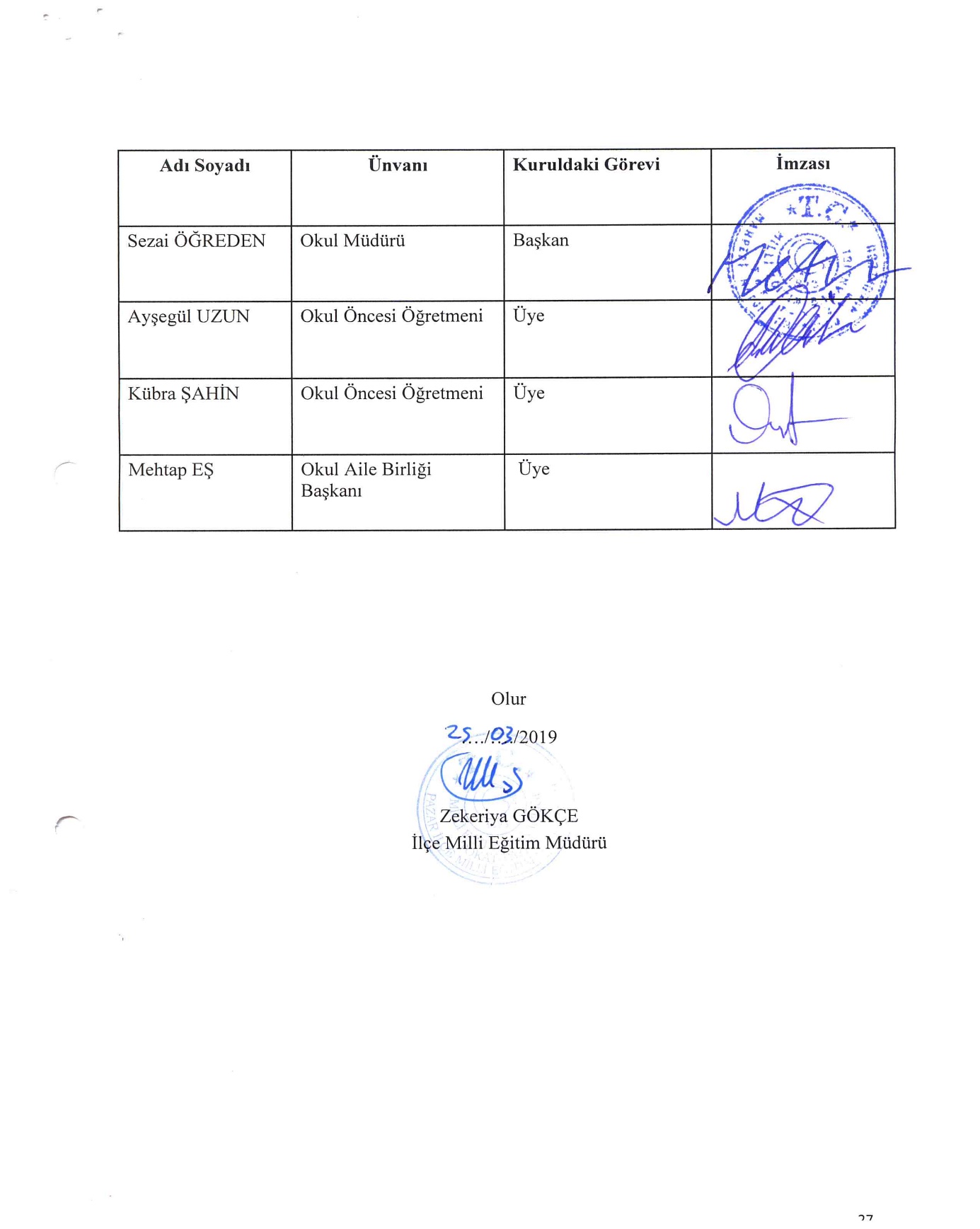 Üst Kurul BilgileriÜst Kurul BilgileriEkip BilgileriEkip BilgileriAdı SoyadıUnvanıAdı SoyadıUnvanıSezai ÖĞREDENOkul MüdürüAyşegül UZUNOkul Öncesi ÖğretmeniAyşegül UZUNOkul Öncesi ÖğretmeniŞeyma KURALOkul Öncesi ÖğretmeniKübra ŞAHİNOkul Öncesi ÖğretmeniÖznur ÖZMENVeliMehtap EŞOkul Aile Birliği BaşkanıDerya DOĞANVeliİli: TOKATİli: TOKATİli: TOKATİli: TOKATİlçesi: PAZARİlçesi: PAZARİlçesi: PAZARAdres: Seyit Ali Mahallesi No:13 Pazar/TokatSeyit Ali Mahallesi No:13 Pazar/TokatSeyit Ali Mahallesi No:13 Pazar/TokatCoğrafi Konum (link):Coğrafi Konum (link):https://goo.gl/maps/cJ1zjkp32u72Telefon Numarası: 0 356 261 30 700 356 261 30 700 356 261 30 70Faks Numarası:Faks Numarası:-e- Posta Adresi:969975@meb.gov.tr     969975@meb.gov.tr     969975@meb.gov.tr     Web sayfası adresi:Web sayfası adresi:mahperihatunao@meb.k12.trKurum Kodu:969975969975969975Öğretim Şekli:Öğretim Şekli:Tekli EğitimOkulun Hizmete Giriş Tarihi: 2007Okulun Hizmete Giriş Tarihi: 2007Okulun Hizmete Giriş Tarihi: 2007Okulun Hizmete Giriş Tarihi: 2007Toplam Çalışan Sayısı Toplam Çalışan Sayısı 5Öğrenci Sayısı:Kız1818Öğretmen SayısıKadın2Öğrenci Sayısı:Erkek1515Öğretmen SayısıErkek0Öğrenci Sayısı:Toplam3333Öğretmen SayısıToplam2Derslik Başına Düşen Öğrenci SayısıDerslik Başına Düşen Öğrenci SayısıDerslik Başına Düşen Öğrenci Sayısı16Şube Başına Düşen Öğrenci SayısıŞube Başına Düşen Öğrenci Sayısı16Öğretmen Başına Düşen Öğrenci SayısıÖğretmen Başına Düşen Öğrenci SayısıÖğretmen Başına Düşen Öğrenci Sayısı16Şube Başına 30’dan Fazla Öğrencisi Olan Şube SayısıŞube Başına 30’dan Fazla Öğrencisi Olan Şube Sayısı0Öğrenci Başına Düşen Toplam Gider MiktarıÖğrenci Başına Düşen Toplam Gider MiktarıÖğrenci Başına Düşen Toplam Gider Miktarı300 TLÖğretmenlerin Kurumdaki Ortalama Görev SüresiÖğretmenlerin Kurumdaki Ortalama Görev Süresi2UnvanErkekKadınToplamOkul Müdürü ve Müdür Yardımcısı101Sınıf Öğretmeni000Branş Öğretmeni022Rehber Öğretmen000İdari Personel000Yardımcı Personel112Güvenlik Personeli000Toplam Çalışan Sayıları235Okul Bölümleri Okul Bölümleri Özel AlanlarVarYokOkul Kat Sayısı (Tek Katlı-Zemin)1Çok Amaçlı SalonxDerslik Sayısı3Çok Amaçlı SahaxDerslik Alanları (m²)64 KütüphanexKullanılan Derslik Sayısı2Fen LaboratuvarıxŞube Sayısı2Bilgisayar Laboratuvarıxİdari Odaların Alanı (m²)20 İş AtölyesixÖğretmenler Odası (m²)0Beceri AtölyesixOkul Oturum Alanı (m²)550PansiyonxOkul Bahçesi (Açık Alan)( m²)1420Okul Kapalı Alan (m²)550Sanatsal, bilimsel ve sportif amaçlı toplam alan (m2)YokKantin (m²)YokTuvalet Sayısı7Diğer 0SINIFIKızErkekToplam4 Yaş/A Şubesi88165 Yaş/A Şubesi10717TOPLAM181533Akıllı Tahta SayısıYokTv Sayısı4Masaüstü Bilgisayar Sayısı4Yazıcı Sayısı3Taşınabilir Bilgisayar SayısıYokFotokopi Makinası Sayısı1Projeksiyon Sayısı2İnternet Bağlantı Hızı8 MbpsYıllarGelir MiktarıGider Miktarı20162000TL2000TL20172.500TL2.500TL20183000TL3000TLSIRANOMADDELERKESİNLİKLE KATILIYORUM(f)%KATILIYORUM(f)%KARARSIZIM(f)%KISMEN KATILIYORUM(f)%KATILMIYORUM(f)%1İhtiyaç duyduğumda okul çalışanlarıyla rahatlıkla görüşebiliyorum21728280000002Bizi ilgilendiren okul duyurularını zamanında öğreniyorum17599311326,9003Öğrencimle ilgili konularda okulda rehberlik hizmeti alabiliyorum93193162126,93104Okula ilettiğim istek ve şikâyetlerim dikkate alınıyor165510341326,9005Öğretmenler yeniliğe açık olarak derslerin işlenişinde çeşitli yöntemler kullanmaktadır175910340013,4136Okulda yabancı kişilere karşı güvenlik önlemleri alınmaktadır139310013,4007Okulda bizleri ilgilendiren kararlarda görüşlerimiz dikkate alınır19669310000138E-Okul Veli Bilgilendirme Sistemi ile okulun internet sayfasını düzenli olarak takip ediyorum931931279313109Çocuğumun okulunu sevdiğini ve öğretmenleri ile iyi anlaştığını düşünüyorum19667242713,40010Okul, teknik araç ve gereç yönünden yeterli donanıma sahiptir134512412726,90011Okul her zaman temiz ve bakımlıdır227672400000012Okulun binası ve diğer fiziki mekânlar yeterlidir155212411313,40013Okulumuzda yeterli miktarda sanatsal ve kültürel faaliyetler düzenlenmektedir134593141431000Öğrenciler* Sınıflardaki öğrenci sayılarının ideal olması* Öğrenci devamsızlıklarının az olması*Temiz bir ortamın olması ve beyaz bayrağa sahip olmamızÇalışanlar* Öğretmen kadromuzun çalışkan, dinamik ve okul öncesi eğitimi alanında 4 yıllık yükseköğrenim görmüş olması*Okul eğitim öğretim faaliyetlerinde paylaşımcılığı, ciddiyet, şeffaflık, samimiyet ve özveriyle işlenirini yapmaları. *Genç Dinamik ve seçilmiş bir eğitim kadrosuna sahip olması* Tüm çalışanların birbiri ile uyumlu olmasıVeliler* Yeniliklerin yakından takip edilmesi* Sosyal ve kültürel etkinliklere önem verilmesi* Veli memnuniyetinin iyi derecede olması* Öğrencileriyle ilgilenen bir veli profiline sahip olması.Bina ve Yerleşke* Okul bahçesinde açık hava oyunları oynayabilmek için geniş bir alanın olması *Sınıfların zengin uyarıcı ve çocukların yaratıcılıklarını geliştirmeye yönelik materyallerle donatılmış olması Donanım* Okulun fiziki kapasitesinin iyi kullanılmasıBütçe* Ekonomik durumu yetersiz ailelerin çocuklarına ücretsiz eğitim verilmesiYönetim Süreçleri* Demokratik tavır sergileyen yönetim anlayışına sahip olması* Değişime ve gelişime açık bir kadromuzun olması* Öğretmenlerin kadrolu olması ve öğretmen değişiminin olmaması *Öğretmenlerimizin yenilikçi yaklaşımları takip etmesi.* Liderlik davranışını sergileyebilen yönetici ve çalışanların bulunması.İletişim Süreçleri* Okulumuzun çevre ile iletişiminin iyi olması* Öğretmenlerimizin öğrencileri ve aileleriyle ile iyi ilişkiler kurabilmesiÖğrenciler* Öğrenci sayılarımızın standartlara uymasının yanında kayıt bölgesinde olup okula gelemeyen öğrencilerin bulunmasıVeliler*Veli ziyaretlerinin ve aile eğitimi seminerlere babaların katılımın az olmasıBina ve Yerleşke* Konum itibariyle ilçe merkezine uzaklığı sebebiyle belediye hizmetlerinden yeterli düzeyde faydalanamaması.Donanım* Bahçe oyun parkımızın alt kısmının bozuk olması nedeniyle öğrencilerin kullanımda zorlanmasıBütçe* Okulumuza yardımsever ilgisi ve desteği olmaması.İletişim Süreçleri* Okul personelinin hizmetiçi eğitim seminerlere istenen oranda katılımın olmamasıPolitik*İl MEM ve Milli Eğitim Bakanlığı Stratejik Planlarının İncelenmesi, *Okul Öncesi Eğitim ve İlköğretim Kurumları Yönetmeliğinin incelenmesi, * Personelin yasal hak ve sorumlulukları, * Oluşturulması gereken kurul ve komisyonlar.Ekonomik *Öğrenci aidat ücretlerinin verilen hizmete göre düşük olması.Sosyolojik*Aile yapılarındaki değişimler, * Nüfus artışı *Beslenme alışkanlıkları, * Yaşam standartları Teknolojik* Çalışanların teknoloji kullanım kapasiteleri, *Teknoloji alanındaki gelişmeler, *Teknolojinin eğitimde kullanılmasıMevzuat-Yasal* Okulumuzun ilçemizdeki resmi ve özel kurumlarla ve İlçe Milli Eğitim Müdürlüğüyle yakın işbirliği içerisinde bulunması* Personelin yasal hak ve sorumlulukları, * Oluşturulması gereken kurul ve komisyonlarEkolojik* Cadde ve şehir gürültüsünden uzak bir yerleşkeye sahip olması*Doğal kaynakların korunması için yapılan çalışmalar, *Minik Tema çalışmalarının uygulanması* Geri dönüşüm çalışmaları  Politik* Personelin yasal hak ve sorumlulukları, takip etmemesi.Ekonomik* Okulun bulunduğu çevrenin genel gelir durumunun düşük olması*Öğrenci aidat ücretlerinin verilen hizmete göre düşük olması ve aidatların veliler tarafından ödenmek istememesi.Sosyolojik*Velilerin eğitim düzeyleri arasında farklılıkların bulunması.*Aile yapılarındaki değişimler olması* Genç nüfusun az olması *Beslenme alışkanlıklarının ailelere göre farklılık göstermesi* Yaşam standartları velilere göre farklılık göstermesi.Teknolojik*Veli ve çalışanların teknoloji kullanım kapasitelerin yetersiz olması*Teknoloji alanındaki gelişmelerin yeteri kadar takip edilememesi.Mevzuat-Yasal* Personelin yasal hak ve sorumluluklarını yeteri kadar takip etmemesi.* Oluşturulması gereken kurul ve komisyonlarında değişkenlerin sık yaşanması.*Yasal çerçevede yürütülen iş ve işlemde bürokrasinin çok olması.Eğitime ErişimEğitimde KaliteKurumsal KapasiteOkullaşma OranıYenilikçi yaklaşımlarBina ve Yerleşke 1.TEMA: EĞİTİM VE ÖĞRETİME ERİŞİM 1.TEMA: EĞİTİM VE ÖĞRETİME ERİŞİM1Okulumuzu kayıt bölgesinde en iyi şekilde tanıtarak öğrenci sayımızı artırmak. Küçük yaş grubu öğrenci sayılarında yaygınlaşmayı sağlamak2.TEMA: EĞİTİM VE ÖĞRETİMDE KALİTE2.TEMA: EĞİTİM VE ÖĞRETİMDE KALİTE1Okul öncesi eğitim kurumlarına devam eden çocukların zengin öğrenme deneyimleri Arayıcılığı ile sağlıklı büyümelerini; motor, sosyal-duygusal, dil ve bilişsel gelişim Alanlarında gelişimlerinin en üst düzeye ulaşmasını, öz bakım becerilerini kazanmalarını ve ilkokula hazır olmalarını sağlayarak 21.yüz yıl öğretim becerilerini ve eğitimde yeni Yaklaşımları okulumuzda uygulamak için öğretmen hizmetiçi eğitimlerini artırmak.3.TEMA: KURUMSAL KAPASİTE3.TEMA: KURUMSAL KAPASİTE1Kurumsallaşma düzeyini yükseltecek, eğitimde kaliteyi artıracak, öğrencilerin okul kavramını daha eğlenceli hale getirecek dış bahçe düzenlemeleri yapmak, fiziksel kapasiteyi geliştirmek.NoPERFORMANSGÖSTERGESİMevcutHEDEFHEDEFHEDEFHEDEFHEDEFNoPERFORMANSGÖSTERGESİ201820192020202120222023PG.1.1.aKayıt bölgesindeki öğrencilerden okula kayıt yaptıran öğrenci sayısı354045505560PG.1.1.bİlkokul birinci sınıf öğrencilerinden en az bir yıl okul öncesi eğitim almış olanların oranı 354045505560NoEylem İfadesiEylem SorumlusuEylem Tarihi1.1.1Nüfus Müdürlüğü-Muhtar ile işbirliği yapılarak kayıt bölgemizde bulunan çağ nüfusunun tespitini yapmakOkul Stratejik Plan Ekibi01 Eylül-20 Eylül1.1.2Kayıt Bölgemizdeki Sağlık Ocağı ya da Aile Hekimliği ile işbirliği yapılarak çağ nüfusunda bulunan 5 yaş grubu çocukların tespitini yapmakMüdür/Okul Öğretmenler01 Eylül-20 Eylül1.1.3Okulumuzun faaliyetleri ve eğitim öğretim çalışmalarının toplumla paylaşılarak, Pazar Mahperi Hatun Anaokulu hakkında farkındalığının arttırılması.ÖğretmenlerEylül ve Şubat ayı içerisinde1.1.4Okul merkezli düzenlenen etkinliklere veli katılımını sağlamak, Sınıf merkezli yapılan çalışmaları anlatarak, düzenlenen veli toplantılarında öğrenci devamı sağlamak için tedbirler almak.Müdür ÖğretmenlerEkim, Aralık, Mart, Mayıs aylarında1.1.5Özel eğitime ihtiyaç duyan bireyler konusunda RAM ile iş birliği yapılarak okulumuzda konferans/seminerler düzenlemek.Müdür1.Dönem BaşıNoPERFORMANSGÖSTERGESİMevcutHEDEFHEDEFHEDEFHEDEFHEDEFNoPERFORMANSGÖSTERGESİ201820192020202120222023PG.2.1.a Öğretmenlerin katıldığı hizmet içi eğitim sayı ortalaması% 10%20%30%40%50%60NoEylem İfadesiEylem SorumlusuEylem Tarihi2.1.1Yıl içerisinde katılacak hizmet içi eğitim faaliyet planı hazırlamak ve ilgili eğitim kurslarına başvuru yapmak.Okul idaresi, ÖğretmenlerEylül-Haziran2.1.2Kurs açılan tarihte kurslara katılmak.Okul idaresi, ÖğretmenlerEylül-Haziran2.1.3Eğitim alınan kurs ile ilgili okulda uygun eylemler gerçekleştirmek.Okul idaresi, ÖğretmenlerEylül-HaziranNoPERFORMANSGÖSTERGESİMevcutMevcutHEDEFHEDEFHEDEFHEDEFHEDEFNoPERFORMANSGÖSTERGESİ2018201920192020202120222023PG.3.1.aOkul bahçesindeki zeminin (200metrekare)çim/kauçuk olması○○○○●●●PG.3.2.bOkul bahçesine kum havuzu (50metrekare) yapılması○○○●●●●NoEylem İfadesiEylem SorumlusuEylem Tarihi3.1.1Okul bahçesinde gerçekleştirilecek olan kum havuzu ve sağlıklı zemin çalışmaları için finansman çalışmaları yapmak. ( İlçe Milli Eğitim Müdürlüğü- Pazar Belediyesi- Sosyal Medyada yardımseverler ile görüşmek)Okul idaresi2019 Eylül- Ağustos3.1.2Malzeme ve yetkili firma araştırma ve düzenleme eylemi başlatma çalışmaları yapmak.Okul idaresi2020 Eylül- Ağustos3.1.3Tüm işlemleri tamamlayıp kumu döktürmek.Okul idaresi2021 EylülKaynak Tablosu20192020202120222023ToplamKaynak Tablosu20192020202120222023ToplamGenel Bütçe000000Valilikler ve Belediyelerin Katkısı000000Diğer (Okul Aile Birlikleri)40004.50050005.500600025.000TOPLAM40004.50050005.5006.00025.000İzleme ve DeğerlendirmeDönemiGerçekleştirilme Zamanıİzleme ve Değerlendirme DönemiSüreç AçıklamasıZaman KapsamıBir yıllıkHer EylülSGB tarafından plan kapsamında yıl içerisinde yapılacak olan yıllık eylem planı, sorumlu kişiler belirtilerek oluşturulur.Bütün yılİkinciDönemHer yılın Haziran AyıSGB tarafından plan kapsamında Eylül ayında hazırlanmış olan planın değerlendirilmesi gerçekleştirilecektir. Tüm çalışmalar sayısal verilerle gösterilecektir. Gerçekleşemeyen plan varsa gerekçesi ve revizesi belirtilecektir. Hazırlanan genel rapor bir üst kuruma sunulacaktır.Bütün yılS.NO(Öğretmen Anketi)MADDELERKesinlikle KatılıyorumKatılıyorumKararsızımKısmen KatılıyorumKatılmıyorum1Okulumuzda alınan kararlar, çalışanların katılımıyla alınır.2Kurumdaki tüm duyurular çalışanlara zamanında iletilir.3Her türlü ödüllendirmede adil olma, tarafsızlık ve objektiflik esastır.4Kendimi, okulun değerli bir üyesi olarak görürüm.5Çalıştığım okul bana kendimi geliştirme imkânı tanımaktadır.6Okul, teknik araç ve gereç yönünden yeterli donanıma sahiptir.7Okulda çalışanlara yönelik sosyal ve kültürel faaliyetler düzenlenir.8Okulda öğretmenler arasında ayrım yapılmamaktadır.9Okulumuzda yerelde ve toplum üzerinde olumlu etki bırakacak çalışmalar yapmaktadır.10Yöneticilerimiz, yaratıcı ve yenilikçi düşüncelerin üretilmesini teşvik etmektedir.11Yöneticiler, okulun vizyonunu, stratejilerini, iyileştirmeye açık alanlarını vs. çalışanlarla paylaşır.12Okulumuzda sadece öğretmenlerin kullanımına tahsis edilmiş yerler yeterlidir.13Alanıma ilişkin yenilik ve gelişmeleri takip eder ve kendimi güncellerim.SIRANO(Veli Anketi)MADDELERKESİNLİKLE KATILIYORUMKATILIYORUMKARARSIZIMKISMEN KATILIYORUMKATILMIYORUM1İhtiyaç duyduğumda okul çalışanlarıyla rahatlıkla görüşebiliyorum2Bizi ilgilendiren okul duyurularını zamanında öğreniyorum3Öğrencimle ilgili konularda okulda rehberlik hizmeti alabiliyorum4Okula ilettiğim istek ve şikâyetlerim dikkate alınıyor5Öğretmenler yeniliğe açık olarak derslerin işlenişinde çeşitli yöntemler kullanmaktadır6Okulda yabancı kişilere karşı güvenlik önlemleri alınmaktadır7Okulda bizleri ilgilendiren kararlarda görüşlerimiz dikkate alınır8E-Okul Veli Bilgilendirme Sistemi ile okulun internet sayfasını düzenli olarak takip ediyorum9Çocuğumun okulunu sevdiğini ve öğretmenleri ile iyi anlaştığını düşünüyorum10Okul, teknik araç ve gereç yönünden yeterli donanıma sahiptir11Okul her zaman temiz ve bakımlıdır12Okulun binası ve diğer fiziki mekânlar yeterlidir13Okulumuzda yeterli miktarda sanatsal ve kültürel faaliyetler düzenlenmektedir